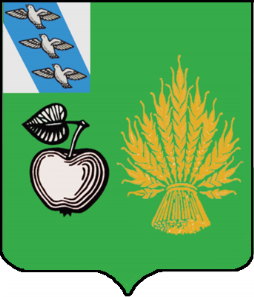 АДМИНИСТРАЦИЯБЕЛОВСКОГО РАЙОНА КУРСКОЙ ОБЛАСТИП О С Т А Н О В Л Е Н И Еот 01.12.2023г. №1306307 910 Курская область, сл.БелаяВ соответствии с требованиями статьи 9 Бюджетного кодекса Российской Федерации, Федеральным законом от 06.10.2003г. №131-ФЗ «Об общих принципах организации местного самоуправления Российской Федерации», приказом Министерства финансов Российской Федерации от 24 мая 2022 N 82н "О Порядке формирования и применения кодов бюджетной классификации Российской Федерации, их структуре и принципах назначения", Администрация Беловского района Курской области  ПОСТАНОВЛЯЕТ:1.Утвердить прилагаемый Порядок формирования и применения кодов бюджетной классификации Российской Федерации в части, относящейся к бюджету муниципального района «Беловский район» Курской области.2.Контроль за исполнением настоящего постановления   возложить на первого заместителя главы Администрации Беловского района Курской области Квачева В.В.3.Настоящее постановление вступает в силу со дня его подписания и применяется к правоотношениям, возникающим при составлении и исполнении бюджета муниципального района «Беловский район» Курской области на 2024 год и плановый период 2025 и 2026 годов.Глава Беловского районаКурской области                                                                            Н.В. ВолобуевУТВЕРЖДЕНпостановлением АдминистрацииБеловского района  Курской областиот 01.12.2023 г. №1306                                                                                          Указания об установлении, детализации и определении порядка применения бюджетной классификации Российской Федерации в части, относящейся к бюджету муниципального районаКлассификация доходов бюджета муниципального района1. В целях упорядочения платежей, поступающих в бюджет муниципального района  в уплату процентов за пользование бюджетными средствами по видам бюджетных кредитов, предоставленных из бюджета муниципального района, в рамках первого - четвертого знаков подвида доходов классификации доходов областного бюджета по виду дохода 000 1 11 03050 05 0000 120 " Проценты, полученные от предоставления бюджетных кредитов внутри страны за счет средств бюджетов муниципальных районов " установить следующую структуру группы подвида доходов:2603 - Проценты, полученные от предоставления муниципальным образованиям бюджетных кредитов для покрытия временных кассовых разрывов, возникающих при исполнении бюджетов муниципальных образований;5003 - Проценты, полученные от предоставления муниципальным образованиям бюджетных кредитов для частичного покрытия дефицитов местных бюджетов и для осуществления мероприятий, связанных с ликвидацией последствий стихийных бедствий и техногенных аварий;2. В целях упорядочения платежей, поступающих в бюджет муниципального района в уплату прочих доходов от оказания платных услуг получателями средств областного бюджета и компенсации затрат областного бюджета, в рамках третьего и четвертого знаков подвидов доходов классификации доходов областного бюджета по виду дохода 000 1 13 02995 05 0000 130 «Прочие доходы от компенсации затрат бюджетов муниципальных районов" установить следующую структуру группы подвида доходов:0001 - Средства, зачисляемые в бюджет муниципального района в целях компенсации затрат бюджета района;0002 - Средства, зачисляемые в бюджет муниципального района в погашение дебиторской задолженности прошлых лет;Классификация расходов бюджета муниципального района«Беловский район»1.Целевые статьиЦелевые статьи обеспечивают привязку бюджетных ассигнований к муниципальным программам, и (или) не включенным в муниципальные программы направлениям деятельности муниципальных органов, подлежащим исполнению за счет средств бюджета муниципального района.Код целевой статьи расходов бюджетов состоит из десяти разрядов (8 - 17 разряды кода классификации расходов бюджетов) и включает следующие составные части:код программного (непрограммного) направления расходов (8 –12 разряды кода классификации расходов бюджетов), предназначенный для кодирования муниципальных программ Беловского муниципального района, непрограммных направлений деятельности муниципальных органов;код направления расходов (13 - 17 разряды) предназначен для кодирования направлений расходования средств, конкретизирующих (при необходимости) отдельные мероприятия.Коды целевых статей содержащие значения R0000 - R9990 - для отражения расходов бюджета муниципального района Курской области, в том числе расходов на предоставление межбюджетных трансфертов местным бюджетам, в целях софинансирования которых бюджету муниципального района Курской области предоставляются субсидии из областного бюджета.Отражение расходов местных бюджетов источником финансового обеспечения которых являются субсидии, субвенции, иные межбюджетные трансферты, имеющие целевое назначение, предоставляемые из областного, осуществляется по целевым статьям расходов местного бюджета, включаемым коды направлений расходов (13 - 17 разряды кода расходов бюджетов), идентичные коду соответствующих направлений расходов областного бюджета по которым отражаются расходы областного бюджета на предоставление вышеуказанных межбюджетных трансфертов. При этом наименование указанного направления расходов местного бюджета (наименование целевой статьи, содержащей соответствующее направление расходов бюджета) не включает указание на наименование областного трансферта, являющегося источником финансового обеспечения расходов соответствующего бюджета. Отражение расходов местных бюджетов источником финансового обеспечения которых являются субсидии, субвенции, иные межбюджетные трансферты, имеющие целевое назначение, предоставляемые из бюджета района, осуществляется по целевым статьям расходов местного бюджета, включаемым коды направлений расходов (13 - 17 разряды кода расходов бюджетов), идентичные коду соответствующих направлений расходов бюджета района по которым отражаются расходы бюджета района на предоставление вышеуказанных межбюджетных трансфертов. При этом наименование указанного направления расходов местного бюджета (наименование целевой статьи, содержащей соответствующее направление расходов бюджета) не включает указание на наименование районного трансферта, являющегося источником финансового обеспечения расходов соответствующего бюджета. 1.1. Перечень и правила отнесения расходов бюджета районана соответствующие целевые статьи01 0 00 00000 Муниципальная программа Беловского района Курской области 
 «Развитие культуры Беловского района»По данной целевой статье отражаются расходы бюджета муниципального образования на реализацию муниципальной программы «Развитие культуры Беловского района», осуществляемые по следующим подпрограммам муниципальной программы.01 1 00 00000 Подпрограмма «Искусство» Муниципальной программы Беловского района Курской области «Развитие культуры Беловского района»По данной целевой статье отражаются расходы бюджета муниципального образования на реализацию подпрограммы по соответствующим направлениям расходов:01 1 01 00000 Основное мероприятие "Организация и обеспечение деятельности МКУ Беловский центр культуры и досуга"01 2 00 00000 Подпрограмма «Наследие» Муниципальной программы Беловского района Курской области «Развитие культуры Беловского района»По данной целевой статье отражаются расходы бюджета муниципального образования на реализацию подпрограммы по соответствующим направлениям расходов:01 2 01 00000 Основное мероприятие "Организация и обеспечение деятельности МКУ «Беловская межпоселенческая библиотека»01 3 00 00000 подпрограмма «Управление муниципальной программой и обеспечение условий реализации» Муниципальной программы Беловского района Курской области «Развитие культуры Беловского района»По данной целевой статье отражаются расходы бюджетов муниципальных образований на реализацию подпрограммы по соответствующим направлениям расходов:01 3 02 00000 Основное мероприятие "Оказание мер социальной поддержки и социальной помощи отдельным категориям граждан».02 0 00 00000 Муниципальная программа Беловского района Курской области "Социальная поддержка граждан в Беловском районе Курской области "По данной целевой статье отражаются расходы бюджета муниципального образования на реализацию муниципальной программы «Социальная поддержка граждан осуществляемые по следующим подпрограммам муниципальной программы.02 1 00 00000 Подпрограмма «Обеспечение реализации муниципальной программы «Социальная поддержка граждан в Беловском районе Курской области»;По данной целевой статье отражаются расходы бюджета муниципального образования на реализацию подпрограммы по соответствующим направлениям расходов:02 1 01 00000 Основное мероприятие "Обеспечение деятельности и выполнение функций отдела социальной защиты населения администрации Беловского района"02 2 00 00000 подпрограмма "Развитие мер социальной поддержки отдельных категорий граждан" муниципальной программы "Социальная поддержка граждан Социальная поддержка граждан в Беловском районе Курской области "По данной целевой статье отражаются расходы бюджета  муниципального образования на реализацию подпрограммы по соответствующим направлениям расходов:02 2 01 00000 Основное мероприятие "Предоставление выплат пенсий за выслугу лет и доплат к пенсиям муниципальных служащих Беловского района"          02 2 02 00000 Основное мероприятие "Обеспечение реализации комплекса мер, направленных на улучшение демографической ситуации в Беловском районе Курской области"02 2 03 00000 Основное мероприятие "Оказание мер социальной поддержки ветеранам труда и труженикам тыла"02 2 04 00000 Основное мероприятие "Оказание мер социальной поддержки реабилитированным лицам"02 2 05 00000 Основное мероприятие "Оказание социальной поддержки отдельным категориям граждан по обеспечению продовольственными товарами"02 2 06 00000 Основное мероприятие "Формирование доступной среды жизнедеятельности лиц с ограниченными способностями"02 2 08 00000 Основное мероприятие" Обеспечение жилыми помещениями детей -сирот и детей, оставшихся без попечения родителей, лиц из их числа"02 3 00000 Подпрограмма "Улучшение демографической ситуации, совершенствование поддержки семь и детей" Муниципальной программы Беловского района Курской области "Социальная поддержка граждан в Беловском районе Курской области "По данной целевой статье отражаются расходы муниципального образования на реализацию подпрограммы по соответствующим направлениям расходов.02 3 01 00000 Основное мероприятие "Обеспечение исполнения переданных органам местного самоуправления государственных полномочий по организации и осуществлению деятельности по опеке и попечительству"02 3 02 00000 Основное мероприятие "Организация осуществления государственных выплат и пособий гражданам, имеющим детей, детям-сиротам и детям, оставшимся без попечения родителей.03 0 00 00000 Муниципальная программа Беловского района Курской области «Развитие образования в Беловском районе»По данной целевой статье отражаются расходы бюджета муниципального образования на реализацию муниципальной программы «Развитие образования», осуществляемые по следующим подпрограммам муниципальной программы.03 1 00 00000 Подпрограмма «Управление муниципальной программой и обеспечение условий реализации» муниципальной программы Беловского района Курской области «Развитие образования в Беловском районе»По данной целевой статье отражаются расходы бюджета муниципального образования на реализацию подпрограммы по соответствующим направлениям расходов.03 1 01 00000 Основное мероприятие "Обеспечение деятельности и выполнение функций МКУ "Информационно методический центр"03 1 02 00000   Основное мероприятие "Компенсация расходов на оплату жилых помещений, отопления и освещения работникам муниципальных образовательных организаций"03 2 00 00000 Подпрограмма "Развитие дошкольного и общего образования детей"По данной целевой статье отражаются расходы бюджета муниципального образования на реализацию подпрограммы по соответствующим направлениям расходов.03 2 01 00000 Основное мероприятие "Реализация дошкольных образовательных программ"03 2 02 00000 Основное мероприятие "Содействие развитию дошкольного образования"03 2 03 00000 Основное мероприятие "Реализация основных общеобразовательных программ"03 2 04 00000 Основное мероприятие "Содействие развитию общего образования"03 2 Е1 00000 Региональный проект «Современная школа»03 2 Е2 00000 Региональный проект "Успех каждого ребенка"03 2 Е4 00000 Региональный проект «Цифровая образовательная среда»03 2 ЕВ 00000 Региональный проект «Патриотическое воспитание граждан Российской Федерации»03 3 00 00000 Подпрограмма «Развитие дополнительного образования и системы воспитания детейПо данной целевой статье отражаются расходы бюджета муниципального образования на реализацию подпрограммы по соответствующим направлениям расходов.03 3 01 00000 Основное мероприятие "Содействие развитию дополнительного образования".03 3 E2 00000 Региональный проект "Успех каждого ребенка"04 0 00 00000 Муниципальная программа «Управление муниципальным имуществом и земельными ресурсами Беловского района Курской области»По данной целевой статье отражаются расходы бюджета муниципального образования на реализацию муниципальной программы «Управление муниципальным имуществом и земельными ресурсами», осуществляемые по следующим подпрограммам муниципальной программы.04 1 00 00000 Подпрограмма «Управление муниципальной программой и обеспечение условий реализации» муниципальной программы «Управление муниципальным имуществом и земельными ресурсами Беловского района Курской области»По данной целевой статье отражаются расходы бюджета муниципального образования на реализацию подпрограммы по соответствующим направлениям расходов.04 1 01 00000 Основное мероприятие «Осуществление мероприятий в области имущественных и земельных отношений».05 0 00 00000 Муниципальная программа "Энергосбережение и повышение энергетической эффективности Беловского района Курской области "05 1 00 00000 Подпрограмма "Энергосбережение в Беловском районе Курской области" Муниципальная программа "Энергосбережение и повышение энергетической эффективности Беловского района Курской областиПо данной целевой статье отражаются расходы бюджета муниципального образования на реализацию подпрограммы по соответствующим направлениям расходов.05 1 01 00000 Основное мероприятие "Мероприятия в области энергосбережения за счет средств муниципального района"06 0 00 00000 Муниципальная программа "Охрана окружающей среды в Беловском районе Курской области"06 1 00 00000 Подпрограмма «Экология и чистая вода» муниципальной программы Беловского района Курской области «Охрана окружающей среды в Беловском районе Курской области»По данной целевой статье отражаются расходы бюджета муниципального образования на реализацию подпрограммы по соответствующим направлениям расходов.06 1 01 00000 Основное мероприятие "Обеспечение населения Беловского района Курской области экологически чистой питьевой водой»06 1 02 00000 Основное мероприятие «Мероприятие по очистке берегов реки Псел и прудов населенных пунктов Беловского района»07 0 00 00000 Муниципальная программа "Обеспечение доступным и комфортным жильем и коммунальными услугами население Беловского района Курской области»По данной целевой статье отражаются расходы бюджета муниципального образования на реализацию муниципальной программы «Обеспечение доступным и комфортным жильем и коммунальными услугами граждан Беловского района Курской области» осуществляемые по следующим подпрограммам муниципальной программы.07 1 00 00000 Подпрограмма «Управление муниципальной программой и обеспечение условий реализации» муниципальной программы «Обеспечение доступным и комфортным жильем и коммунальными услугами граждан Беловского района Курской области»По данной целевой статье отражаются расходы бюджета муниципального образования на реализацию подпрограммы по соответствующим направлениям расходов.07 2 00 00000 Подпрограмма Создание условий для обеспечения доступным и комфортным жильем граждан в Беловском районе Курской области муниципальной программы «Обеспечение доступным и комфортным жильем и коммунальными услугами граждан Беловского района Курской области»По данной целевой статье отражаются расходы бюджета муниципального образования на реализацию подпрограммы по соответствующим направлениям расходов.07 2 01 00000 Основное мероприятие «Улучшение жилищных условий граждан, проживающих в сельской местности, в том числе молодых семей и молодых специалистов».07 2 03 00000 Основное мероприятие «Реализация Федерального закона от 24 июля 2007 года № 221-ФЗ «О государственном кадастре недвижимости»07 2 04 00000 Основное мероприятие «Содействие развитию дошкольного и общего образования»07 3 00 00000 Подпрограмма «Обеспечение качественными услугами ЖКХ населения Беловского района Курской области» муниципальной программы «Обеспечение доступным и комфортным жильем и коммунальными услугами население Беловского района Курской области»По данной целевой статье отражаются расходы бюджета муниципального образования на реализацию подпрограммы по соответствующим направлениям расходов.07 3 01 00000 Основное мероприятие «Сбор и удаление твердых и жидких бытовых отходов»07 3 02 00000 Основное мероприятие «Развития социальной и инженерной инфраструктуры муниципальных образований»07 3 04 00000 Основное мероприятие «Проведение мероприятий в области жилищно-коммунального хозяйства»08 0 00 00000 Муниципальная программа «Повышение эффективности работы с молодежью, организация отдыха и оздоровления детей, молодежи, развитие физической культуры и спорта в Беловском районе Курской области»По данной целевой статье отражаются расходы бюджета муниципального образования на реализацию муниципальной программы «Повышение эффективности работы с молодежью, организация отдыха и оздоровления детей, молодежи, развитие физической культуры и спорта», осуществляемые по следующим подпрограммам муниципальной программы.08 1 00 00000 Подпрограмма «Управление муниципальной программой и обеспечение условий реализации» муниципальной программы «Повышение эффективности работы с молодежью, организация отдыха и оздоровления детей, молодежи, развитие физической культуры и спорта»По данной целевой статье отражаются расходы бюджета муниципального образования на реализацию подпрограммы по соответствующим направлениям расходов.08 2 00 00000 Подпрограмма «Повышение эффективности реализации молодежной политики» муниципальной программы Курской области «Повышение эффективности работы с молодежью, организация отдыха и оздоровления детей, молодежи, развитие физической культуры и спорта в Беловском районе Курской области»По данной целевой статье отражаются расходы бюджета муниципального образования на реализацию подпрограммы по соответствующим направлениям расходов.08 2 01 00000 Основное мероприятие «Реализация мероприятий по созданию условий для поддержки талантливой молодежи, вовлечения молодежи в активную общественную деятельность, гражданско-патриотическому воспитанию и допризывной подготовке»08 3 00 00000 Подпрограмма «Реализация муниципальной политики в сфере физической культуры и спорта» муниципальной программы «Повышение эффективности работы с молодежью, организация отдыха и оздоровления детей, молодежи, развитие физической культуры и спорта в Беловском районе Курской области»По данной целевой статье отражаются расходы бюджета муниципального образования на реализацию подпрограммы по соответствующим направлениям расходов.08 3 01 00000 Основное мероприятие «Обеспечение организации и проведения физкультурных и массовых спортивных мероприятий» 08 3 02 00000 Основное мероприятие «Материально-техническое обеспечение спортивных сборных команд муниципального района (отдельных спортсменов муниципального района» 08 3 03 00000 Основное мероприятие «Обеспечение деятельности и выполнение функции физкультурно-оздоровительным комплексом Беловского района»08 4 00 00000 Подпрограмма «Оздоровление и отдых детей»
муниципальной программы «Повышение эффективности работы с молодежью, организация отдыха и оздоровления детей, молодежи, развитие физической культуры и спорта в Беловском районе Курской области»По данной целевой статье отражаются расходы бюджета муниципального образования на реализацию подпрограммы по соответствующим направлениям расходов.08 4 01 00000 «Обеспечение деятельности лагеря «Лесная сказка»08 4 02 00000 Основное мероприятие «Реализация мероприятий, связанных с организацией отдыха детей в каникулярное время».09 0 00 00000 Муниципальная программа «Развитие муниципальной службы в Беловском районе Курской области»По данной целевой статье отражаются расходы бюджета муниципального образования на реализацию муниципальной программы «Развитие муниципальной службы в Беловском районе Курской области», осуществляемые по следующим подпрограммам муниципальной программы.09 1 00 00000 Подпрограмма «Реализация мероприятий, направленных на развитие муниципальной службы» муниципальной программы «Развитие муниципальной службы в Беловском районе Курской области»По данной целевой статье отражаются расходы бюджета муниципального образования на реализацию подпрограммы по соответствующим направлениям расходов.09 1 01 00000 Основное мероприятие «обучение (повышение квалификации муниципальных служащих, обучающих семинаров, консультационных семинаров и лекций);09 1 02 00000 Основное мероприятие «Обеспечение материально- техническими ресурсами и информационно – коммуникационное сопровождение 60 рабочих мест муниципальных служащих Беловского района»10 0 00 00000 Муниципальная программа «Развитие архивного дела   в Беловском районе Курской области»По данной целевой статье отражаются расходы бюджета муниципального образования на реализацию муниципальной программы «Сохранение и развитие архивного дела в Беловском районе курской области» осуществляемые по следующим подпрограммам муниципальной программы. 10 1 00 00000 Подпрограмма «Управление муниципальной программой и обеспечение условий реализации» муниципальной программы «Развитие архивного дела   в Беловском районе Курской области»По данной целевой статье отражаются расходы бюджета муниципального образования на реализацию подпрограммы по соответствующим направлениям расходов.10 1 01 00000 Основное мероприятие «Обеспечение исполнения переданных органам местного самоуправления государственных полномочий в сфере архивного дела»10 2 00 00000 Подпрограмма «Организация хранения, комплектования и использования документов Архивного фонда Курской области и иных архивных документов» муниципальной программы «Развитие архивного дела   в Беловском районе Курской области»По данной целевой статье отражаются расходы бюджета муниципального образования на реализацию подпрограммы по соответствующим направлениям расходов.10 2 02 00000 Основное мероприятие «Проведение текущего ремонта помещений и оборудования архивного отдела».11 0 00 00000 Муниципальная программа «Развитие транспортной системы, обеспечение перевозки пассажиров и безопасности дорожного движения в Беловском районе Курской области»По данной целевой статье отражаются расходы бюджета муниципального образования на реализацию муниципальной программы «Развитие транспортной системы, обеспечение перевозки пассажиров в «Беловском районе» Курской области и безопасности дорожного движения» осуществляемые по следующим подпрограммам муниципальной программы.11 2 00 00000 Подпрограмма «Развитие сети автомобильных дорог Беловского района Курской области»По данной целевой статье отражаются расходы бюджета муниципального образования на реализацию подпрограммы по соответствующим направлениям расходов.11 2 01 00000 Основное мероприятие «Расходы бюджета Беловского муниципального района на капитальный ремонт, строительство (реконструкцию) и содержание автомобильных дорог общего пользования местного значения»  11 2 03 00000 Основное мероприятие «Проектирование, строительство, реконструкция, капитальный ремонт и ремонт автомобильных дорог общего пользования местного значения с твердым покрытием до сельских населенных пунктов, не имеющих круглогодичной связи с сетью автомобильных дорог общего пользования»11 3 00 00000 Подпрограмма «Развитие пассажирских перевозок в Беловском районе Курской области»По данной целевой статье отражаются расходы бюджета муниципального образования на реализацию подпрограммы по соответствующим направлениям расходов.11 3 01 00000 Основное мероприятие» Расходы местных бюджетов на  поддержку автомобильного и других видов транспорта (за исключением железнодорожного, водного и воздушного транспорта), включая обеспечение равной доступности услуг общественного транспорта на территории Беловского муниципального района для отдельных категорий граждан».11 4 00 00000 Подпрограмма «Повышение безопасности дорожного движения в Беловском районе Курской области»По данной целевой статье отражаются расходы бюджета муниципального образования на реализацию подпрограммы по соответствующим направлениям расходов.11 4 01 00000 Основное мероприятие «Обеспечение безопасности дорожного движения на автомобильных дорогах местного значения»12 0 00 00000 Муниципальная программа Профилактика преступлений и иных правонарушений в Беловском районе Курской области»По данной целевой статье отражаются расходы бюджета муниципального образования на реализацию муниципальной программы Беловского района Курской области «Профилактика правонарушений в Беловском районе Курской области» осуществляемые по следующим подпрограммам муниципальной программы.12 1 00 00000 Подпрограмма «Управление муниципальной программой и обеспечение условий реализации» муниципальной программы Беловского района Курской области Профилактика преступлений и иных правонарушений в Беловском районе Курской области»По данной целевой статье отражаются расходы бюджета муниципального образования на реализацию подпрограммы по соответствующим направлениям расходов.12 1 01 00000 Основное мероприятие «Обеспечение исполнения переданных органам местного самоуправления государственных полномочий по обеспечению деятельности комиссий по делам несовершеннолетних и защите их прав и административной комиссии»12 2 00 00000 Подпрограмма «Обеспечение правопорядка на территории   Беловского района» муниципальной программы Беловского района Курской области Профилактика преступлений и иных правонарушений в Беловском районе Курской области»По данной целевой статье отражаются расходы бюджета муниципального образования на реализацию подпрограммы по соответствующим направлениям расходов.12 2 01 00000 Основное мероприятие «Создание комплексной системы мер по профилактике потребления наркотиков»12 2 02 00000 Основное мероприятие «Обеспечение общественной и личной безопасности граждан на территории Беловского района»12 2 03 00000 Основное мероприятие «Профилактика терроризма и экстремизма на территории Беловского района»12 2 04 00000 Основное мероприятие «Установка видеонаблюдения в учреждениях образования Беловского района»13 0 00 00000 Муниципальная программа Беловского района Курской области «Защита населения и территории от чрезвычайных ситуаций, обеспечение пожарной безопасности и безопасности людей на водных объектах в Беловском районе»По данной целевой статье отражаются расходы бюджета муниципального образования на реализацию муниципальной программы Беловского района Курской области «Защита населения и территории от чрезвычайных ситуаций, обеспечение пожарной безопасности и безопасности людей на водных объектах в Беловском районе Курской области» осуществляемые по следующим подпрограммам муниципальной программы.13 1 00 00000 Подпрограмма «Обеспечение комплексной безопасности жизнедеятельности населения от чрезвычайных ситуаций природного и техногенного характера, стабильности техногенной обстановки в Беловском районе» муниципальной программы Беловского района «Защита населения и территории от чрезвычайных ситуаций, обеспечение пожарной безопасности и безопасности людей на водных объектах в Беловском районе»По данной целевой статье отражаются расходы бюджета муниципального образования на реализацию подпрограммы по соответствующим направлениям расходов.13 1 01 00000 Основное мероприятие «Подготовка и обучение населения в области ГО и защиты населения от ЧС»13 1 02 00000 Основное мероприятие «Создание и поддержание в состоянии постоянной готовности к использованию систем оповещения от чрезвычайных ситуаций Беловского района Курской области»13 1 03 00000 Основное мероприятие «совершенствование объединенной системы оперативно-диспетчерского управления в чрезвычайных ситуациях Беловского района Курской области»13 2 00 00000 Подпрограмма «Снижение рисков и смягчение последствий чрезвычайных ситуаций природного и техногенного характера в Беловском районе» муниципальной программы Беловского района Курской области «Защита населения и территорий от чрезвычайных ситуаций, обеспечение пожарной безопасности и безопасности людей на водных объектах в Беловском районе»По данной целевой статье отражаются расходы бюджета муниципального образования на реализацию подпрограммы по соответствующим направлениям расходов.13 2 01 00000 Основное мероприятие «Подготовка и содержание в готовности необходимых сил и средств для защиты населения, и территорий от чрезвычайных ситуаций»13 2 02 00000 Основное мероприятие «Создание и поддержание на достаточном уровне резерва материальных средств гражданской обороны, средств индивидуальной защиты, лекарственных средств, медицинских изделий оборудования для оказания оперативной помощи населению»13 2 03 00000 Основное мероприятие «Создание на территории Беловского района комплексной системы обеспечения безопасности жизнедеятельности населения Беловского района  АПК «Безопасный город»13 2 04 00000 Основное мероприятие «Обеспечение первичных мер пожарной безопасности в границах Беловского района за границами сельских населенных пунктов»14 0 00 00000 Муниципальная программа «Повышение эффективности управления финансами муниципального района «Беловский район»»По данной целевой статье отражаются расходы бюджета муниципального образования на реализацию муниципальной программы «Повышение эффективности управления финансами муниципального района «Беловский район» осуществляемые по следующим подпрограммам муниципальной программы.14 1 00 00000 Подпрограмма «Управление муниципальным долгом» муниципальной программы «Повышение эффективности управления финансами муниципального района «Беловский район»»;По данной целевой статье отражаются расходы бюджета муниципального образования на реализацию подпрограммы по соответствующим направлениям расходов14 2 00 00000 Подпрограмма «Эффективная система межбюджетных отношений муниципального района «Беловский район» муниципальной программы «Повышение эффективности управления финансами муниципального района «Беловский район»»;По данной целевой статье отражаются расходы бюджета муниципального образования на реализацию подпрограммы по соответствующим направлениям расходов.14 2 01 00000 Основное мероприятие «Выравнивание бюджетной обеспеченности муниципальных образований»14 2 02 00000 Основное мероприятие «Предоставление иных межбюджетных трансфертов бюджетам поселений на оказание финансовой поддержки по решению вопросов местного значения за счет средств муниципального района»14 3 00 00000 Подпрограмма Обеспечение реализации муниципальной программы муниципального района «Беловский   район» «Создание условий для эффективного и ответственного управления муниципальными финансами, муниципальным долгом и повышения устойчивости бюджетов муниципального района «Беловский район»По данной целевой статье отражаются расходы бюджета муниципального образования на реализацию подпрограммы по соответствующим направлениям расходов.14 3 01 00000 Основное мероприятие «Обеспечение деятельности и выполнение функций управления финансов администрации Беловского района»14 3 02 00000 Основное мероприятие «Обеспечение деятельности и выполнение функций Центра бюджетного учета Беловского района Курской области»15 0 00 00000 Муниципальная программа «Развитие малого предпринимательства в Беловском районе Курской области»По данной целевой статье отражаются расходы бюджета муниципального образования на реализацию муниципальной программы «Развитие малого и среднего предпринимательства в Беловском районе Курской области» осуществляемые по следующим подпрограммам муниципальной программы.15 1 00 00000 Подпрограмма «Содействие развитию малого предпринимательства» муниципальной программы «Развитие малого предпринимательства в Беловском районе Курской области»По данной целевой статье отражаются расходы бюджета муниципального образования на реализацию подпрограммы по соответствующим направлениям расходов.15 1 06 00000 Основное мероприятие «приобретение специализированного демонстрационного оборудования, тематических демонстрационных стендов, и других материалов для участия в региональных и межрегиональных выставках»16 0 00 00000 Муниципальная программа Беловского района Курской области «Социальное развитие села в Беловском районе Курской области»16 1 00 00000 Подпрограмма «Устойчивое развитие сельских территорий Беловского района Курской области» муниципальной программы Беловского района Курской области «Социальное развитие села в Беловском районе Курской области»16 1 01 00000 Основное мероприятие «Содействие развитию социальной и инженерной инфраструктуры муниципальных образований Беловского района»17 0 00 00000 Муниципальная программа Беловского района Курской области «Содействие занятости населения»По данной целевой статье отражаются расходы бюджета муниципального образования на реализацию муниципальной программы Беловского района Курской области «Содействие занятости населения в Беловском районе Курской области» осуществляемые по следующим подпрограммам муниципальной программы. 17 1 00 00000 Подпрограмма «Содействие временной занятости населения» муниципальной программы «Содействие занятости населения»По данной целевой статье отражаются расходы бюджета муниципального образования на реализацию подпрограммы по соответствующим направлениям расходов.17 1 01 00000 основное мероприятие «Организация временного трудоустройства несовершеннолетних граждан в возрасте от 14 до 18 лет в свободное от учебы время».17 2 00 00000 Подпрограмма «Развитие институтов рынка труда» муниципальной программы Беловского района Курской области «Содействие занятости населения»По данной целевой статье отражаются расходы бюджета муниципального образования на реализацию подпрограммы по соответствующим направлениям расходов.17 2 01 00000 Основное мероприятие «Обеспечение исполнения переданных органам местного самоуправления государственных полномочий в сфере трудовых отношений»71 0 00 00000 Обеспечение функционирования главы муниципального образованияЦелевые статьи непрограммного направления расходов бюджета муниципального образования включают:71 1 00 00000 Глава муниципального образованияПо данной целевой статье отражаются расходы бюджета муниципального образования на оплату труда, с учетом начислений, главе муниципального образования.73 0 00 00000 Обеспечение функционирования местных администрацийЦелевые статьи непрограммного направления расходов бюджета муниципального образования включают:73 1 00 00000 Обеспечение деятельности администрации муниципального образованияПо данной целевой статье отражаются расходы бюджета муниципального образования содержание администрации муниципального образования.  74 0 00 00000 Обеспечение деятельности контрольно-счетных органов муниципального образованияЦелевые статьи непрограммного направления расходов бюджета муниципального образования включают:74 1 00 00000 Руководитель   контрольно- счетного органа муниципального образования74 3 00 00000 Аппарат контрольно- счетного органа муниципального образованияПо данной целевой статье отражаются расходы бюджета муниципального образования на содержание аппарата представительного органа муниципального образования.75 0 00 00000 Обеспечение деятельности представительного органа муниципального образованияЦелевые статьи непрограммного направления расходов бюджета муниципального образования включают:75 3 00 00000 Аппарат Представительного Собрания Беловского района курской областиПо данной целевой статье отражаются расходы бюджета муниципального образования на содержание аппарата представительного органа муниципального образования.76 0 00 00000 Реализация государственных функций, связанных с общегосударственным управлениемЦелевые статьи непрограммного направления расходов бюджета муниципального образования включают:76 1 00 00000 Выполнение других обязательств Беловского района Курской областиПо данной целевой статье расходов отражаются расходы местного бюджета на выполнение других обязательств муниципального образования не отнесенные к другим расходам.77 0 00 00000 Непрограммная деятельность органов местного самоуправленияЦелевые статьи непрограммного направления расходов бюджета муниципального образования включают:77 2 00 00000 Непрограммные расходы органов местного самоуправления77 3 00 00000 Организация и проведение выборов и референдумов77 5 00 00000 Осуществление переданных полномочий по организации проведения мероприятий по отлову и содержанию безнадзорных животныхПо данной целевой статье отражаются расходы бюджета муниципального образования на реализацию подпрограммы по соответствующим направлениям расходов.78 0 00 00000 Резервные фонды органов местного самоуправленияЦелевые статьи непрограммного направления расходов бюджета муниципального образования включают:78 1 00 00000 Резервные фондыПо данной целевой статье расходов отражаются расходы, зарезервированные в целях финансового обеспечения целевых расходов и подлежащие перераспределению в ходе исполнения бюджета.79 0 00 00000 Непрограммные расходы на обеспечение деятельностимуниципальных казенных учрежденийЦелевые статьи непрограммного направления расходов бюджета муниципального образования включают:79 1 00 00000 Расходы на обеспечение деятельности муниципальных казенных учреждений, не вошедшие в программные мероприятияПо данной целевой статье отражаются расходы бюджета муниципального образования на обеспечение деятельности муниципальных казенных учреждений, не вошедшие в программные мероприятия, источником финансового обеспечения которых являются поступления на счет бюджета муниципального образования добровольных взносов и пожертвований от физических и юридических лиц.Направления расходов, увязываемые с целевыми статьями подпрограмм муниципальных программ Беловского района Курской области, непрограммными направлениями расходов муниципальных органов исполнительной власти Беловского района Курской областиПеречень направлений расходов, применяемых для отражения расходов за счет субсидий и субвенций  из федерального и областного бюджетовIII. Классификация источников внутреннего финансирования дефицита бюджета муниципального района «Беловский район»В целях обеспечения достоверности учета, выверки и оперативности идентификации внутренней задолженности по видам кредитов установить следующую структуру кода вида источников:2603 - Бюджетные кредиты, предоставленные для покрытия временных кассовых разрывов, возникающих при исполнении бюджетов муниципальных образований;5003 - Бюджетные кредиты, предоставленные для частичного покрытия дефицитов бюджетов муниципальных образований и для осуществления мероприятий, связанных с ликвидацией последствий стихийных бедствий и техногенных аварий, возврат которых осуществляется муниципальными образованиями.Об утверждении Порядка формирования и применения кодов бюджетной классификации Российской Федерации в части, относящейся к бюджету муниципального района «Беловский район» Курской областиС1401Расходы на обеспечение деятельности (оказание услуг) муниципальных учрежденийПо данному направлению расходов отражаются расходы бюджета муниципального образования на содержание и обеспечение деятельности (оказание услуг) муниципальных учреждений, в том числе на предоставление бюджетным и автономным учреждениям субсидийС1402Обеспечение деятельности и выполнение функций органов местного самоуправленияПо данному направлению расходов отражаются расходы бюджета муниципального образования на:оплату труда с учетом начислений и социальные выплаты главе администрации органа местного самоуправления;содержание аппаратов исполнительных органов местного самоуправления;содержание аппарата органа законодательной (представительной) власти муниципального образования;содержание аппаратов органов финансового (финансово-бюджетного) надзора (контроля) муниципального образования;оплату труда с учетом начислений и социальные выплаты руководителю законодательного (представительного) органа муниципального образования;оплату труда с учетом начислений и социальные выплаты депутатам (членам) законодательного (представительного) органа муниципального образования;оплату труда с учетом начислений и социальные выплаты руководителю контрольно-счетного органа муниципального образования.По данному направлению расходов отражаются расходы бюджета муниципального образования на:оплату труда с учетом начислений и социальные выплаты главе администрации органа местного самоуправления;содержание аппаратов исполнительных органов местного самоуправления;содержание аппарата органа законодательной (представительной) власти муниципального образования;содержание аппаратов органов финансового (финансово-бюджетного) надзора (контроля) муниципального образования;оплату труда с учетом начислений и социальные выплаты руководителю законодательного (представительного) органа муниципального образования;оплату труда с учетом начислений и социальные выплаты депутатам (членам) законодательного (представительного) органа муниципального образования;оплату труда с учетом начислений и социальные выплаты руководителю контрольно-счетного органа муниципального образования.С1403Резервный фонд местной администрацииПо данному направлению расходов отражаются расходы местного бюджета и осуществляется расходование средств резервного фонда местных администраций.С1404Выполнение других (прочих) обязательств органа местного самоуправленияПо данному направлению расходов отражаются расходы местного бюджета на выполнение других обязательств муниципального образования по выплате агентских комиссий и вознаграждения, исполнение государственных гарантий, прочие выплаты по обязательствам муниципального образования, не отнесенные к другим расходам.С1405Обеспечение условий для развития малого и среднего предпринимательства на территории муниципального образованияПо данному направлению расходов отражаются расходы муниципального образования на:- формирование благоприятных условий для устойчивого функционирования и развития малого и среднего предпринимательства на территории муниципального образования, популяризация предпринимательской деятельности;- предоставление субсидий субъектам малого и среднего предпринимательства.С1406Создание условий, обеспечивающих повышение мотивации жителей муниципального образования к регулярным занятиям физической культурой и спортом и ведению здорового образа жизниПо данному направлению расходов отражаются расходы муниципального образования на реализацию следующих мероприятий:- обеспечение организации и проведения физкультурных и массовых спортивных мероприятий;             - мероприятия по привлечению населения к занятиям физической культурой и массовым спортом.С1407Создание условий для успешного выступления спортсменов муниципального образования на областных спортивных соревнованиях  и развития спортивного резерваПо данному направлению расходов отражаются расходы муниципального образования на реализацию следующих мероприятий:- материально-техническое обеспечение спортивных сборных команд муниципального образования (отдельных спортсменов муниципального образования);- дополнительное материальное обеспечение ведущих спортсменов муниципального образования и их тренеров и единовременное вознаграждение в сфере физической культуры и спорта.С1412Расходы на мероприятия по организации питания обучающихся муниципальных образовательных организацийПо данному направлению расходов отражаются расходы бюджета муниципального образования на дополнительное финансирование мероприятий по организации питания обучающихся муниципальных образовательных организаций, не относящиеся к софинансированию субсидии из областного бюджета.С1413Обеспечение мер правовой и социальной защиты добровольных пожарных и поддержки общественных объединений пожарной охраны на территории муниципального образованияПо данному направлению расходов отражаются расходы муниципального образования направленные на обеспечение первичных мер пожарной безопасности в границах муниципального образования, а также на создание условий для развития и обеспечения деятельности добровольных пожарных и общественных объединений пожарной охраны, в том числе мероприятия по приобретению пожарно-технического вооружения, пожарно-технического оборудования, средств оперативной связи, снаряжения, боевой одежды, вещевого имущества с целью дальнейшей передачи общественным объединениям пожарной охраны, добровольным пожарным.С1414Реализация мероприятий в сфере молодежной политикиПо данному направлению расходов отражаются расходы муниципального образования на реализацию мероприятий по созданию условий для поддержки талантливой молодежи, вовлечения молодежи в активную общественную  деятельность, гражданско-патриотическому воспитанию и допризывной подготовке, поддержки молодых семей.С1415Обеспечение первичных мер пожарной безопасности в границах населенных пунктов муниципальных образованийПо данному направлению расходов отражаются расходы на обеспечение первичных мер пожарной безопасности в границах населенных пунктовС1416Мероприятия по  разработке документов территориального планирования и градостроительного зонированияПо данному направлению расходов отражаются расходы местных бюджетов на реализацию мероприятий по разработке документов территориального планирования и градостроительного зонирования, не относящиеся к софинансированию из областного бюджетаП1416Иные межбюджетные трансферты на осуществление мероприятий  по  разработке документов территориального планирования и градостроительного зонированияПо данному направлению расходов отражаются расходы  бюджетов муниципальных районов на предоставление иных межбюджетных трансфертов бюджетам сельских поселений на осуществление переданных полномочий по  реализации мероприятий по разработке документов территориального планирования и градостроительного зонирования, не относящиеся к софинансированию из областного бюджетаС1417Создание условий для развития социальной и инженерной инфраструктуры муниципальных образованийПо данному направлению расходов отражаются расходы местных бюджетов на реализацию мероприятий по созданию условий для развития социальной и инженерной инфраструктуры муниципальных образований Курской области, не относящиеся к софинансированию из областного бюджета.П1417Иные межбюджетные трансферты на осуществление полномочий по созданию условий для развития социальной и инженерной инфраструктуры муниципальных образованийПо данному направлению расходов отражаются расходы бюджетов муниципальных районов на предоставление иных межбюджетных трансфертов бюджетам сельских поселений на осуществление переданных полномочий по созданию условий для развития социальной и инженерной инфраструктуры муниципальных образований Курской области, не относящиеся к софинансированию из областного бюджета.С1420Расходы на обеспечение деятельности (оказание услуг) муниципальных учреждений за счет оказания  платных услугПо данному направлению расходов отражаются расходы местных бюджетов за счет оказания  платных услугС1423Строительство (реконструкция) автомобильных дорог общего пользования местного значенияПо данному направлению расходов отражаются расходы местных бюджетов на строительство (реконструкцию) автомобильных дорог общего пользования местного значения, не относящиеся к софинансированию из областного бюджета.П1423Иные межбюджетные трансферты на осуществление полномочий по строительству (реконструкции) автомобильных дорог общего пользования местного значенияПо данному направлению расходов отражаются расходы местных бюджетов на предоставление иных межбюджетных трансфертов на осуществление переданных полномочий по строительству (реконструкции) автомобильных дорог общего пользования местного значения не относящиеся к софинансированию из областного бюджета.С1424Капитальный ремонт, ремонт и содержание автомобильных дорог общего пользования местного значенияПо данному направлению расходов отражаются расходы местных бюджетов на капитальный ремонт, ремонт и содержание автомобильных дорог общего пользования местного значения, не относящиеся к софинансированию из областного бюджета.П1424Иные межбюджетные трансферты на осуществление полномочий по капитальному ремонту, ремонту и содержанию автомобильных дорог общего пользования местного значенияПо данному направлению расходов отражаются расходы местных бюджетов муниципальных районов на предоставление иных межбюджетных трансфертов на осуществление переданных полномочий по капитальному ремонту, ремонту и содержанию автомобильных дорог общего пользования местного значения не относящиеся к софинансированию из областного бюджета.С1425Межевание автомобильных дорог общего пользования местного значения, проведение кадастровых работПо данному направлению расходов отражаются расходы местных бюджетов на межевание, проведение кадастровых работ в отношении земельных участков, занятых автодорогами, и в отношении автодорог как объектов недвижимого имущества, паспортизацию, инвентаризацию и государственную регистрацию права муниципальной собственности на эти земельные участки и автодороги.С1427Мероприятия по  обеспечению населения экологически чистой питьевой водойПо данному направлению расходов отражаются расходы местных бюджетов, не относящиеся к софинансированию из областного бюджета на:мероприятия по созданию объектов водоснабжения муниципальной собственности, не относящихся к объектам капитального строительства;проведение текущего ремонта объектов водоснабжения муниципальной собственностиП1427Иные межбюджетные трансферты на осуществление полномочий по обеспечению населения экологически чистой питьевой водойПо данному направлению расходов отражаются расходы местных бюджетов муниципальных районов на предоставление иных межбюджетных трансфертов на осуществление переданных полномочий, не относящиеся к софинансированию из областного бюджета на реализацию:мероприятия по созданию объектов водоснабжения муниципальной собственности, не относящихся к объектам капитального строительства;проведение текущего ремонта объектов водоснабжения муниципальной собственностиC1430Мероприятия по капитальному ремонту муниципального жилищного фондаПо данному направлению расходов отражаются расходы местных бюджетов на мероприятия по капитальному ремонту муниципального жилищного фонда (внепрограммные мероприятия Фонда содействия реформированию жилищно-коммунального хозяйства).П1430Иные межбюджетные трансферты на осуществление полномочий  по капитальному ремонту муниципального жилищного фондаПо данному направлению расходов отражаются расходы местных бюджетов муниципальных районов  на предоставление иных межбюджетных трансфертов на осуществление переданных полномочий по капитальному ремонту муниципального жилищного фонда (внепрограммные мероприятия Фонда содействия реформированию жилищно-коммунального хозяйства).С1431Мероприятия в области коммунального хозяйстваПо данному направлению расходов отражаются расходы местных бюджетов на мероприятия в области коммунального хозяйстваП1431Иные межбюджетные трансферты на осуществление полномочий  в области коммунального хозяйстваПо данному направлению расходов отражаются расходы местных бюджетов муниципальных районов на предоставление иных межбюджетных трансфертов на осуществление переданных полномочий в области коммунального хозяйстваС1433Мероприятия по благоустройствуПо данному направлению расходов отражаются расходы местных бюджетов на мероприятия по уличному освещению, озеленению, организации и содержанию мест захоронения (кладбищ), прочим мероприятиям по благоустройству городских округов и поселенийП1433Иные межбюджетные трансферты на осуществление полномочий  в области благоустройстваПо данному направлению расходов отражаются расходы местных бюджетов муниципальных районов на предоставление иных межбюджетных трансфертов на осуществление переданных полномочий в области благоустройстваС1434Мероприятия в области энергосбереженияПо данному направлению расходов отражаются расходы местных бюджетов на мероприятия в области энергосбережения за счет местных бюджетов.С1435Реализация мероприятий направленных на обеспечение правопорядка на территории муниципального образованияПо данному направлению расходов отражаются расходы на:снижение уровня правонарушений в жилом секторе, на улицах и в общественных местах;усиление социальной профилактики правонарушений среди несовершеннолетних;усиление борьбы с коррупционными проявлениями;противодействие терроризму и экстремизму, содействие повышению культуры толерантного поведения в обществе;формирование позитивного общественного мнения о работе правоохранительных органов.С1436Развитие рынка труда, повышение эффективности занятости населенияПо данному направлению расходов отражаются расходы муниципального образования на:организацию временного трудоустройства безработных граждан в возрасте от 18 до 20 лет из числа выпускников образовательных учреждений начального и среднего профессионального образования, ищущих работу впервые;организацию временного трудоустройства несовершеннолетних граждан в возрасте от 14 до 18 лет в свободное от учебы время.С1437Мероприятия, направленные на развитие муниципальной службыПо данному направлению расходов отражаются расходы на:организацию обучения муниципальных служащих на курсах повышения квалификации;организация и проведение семинаров для муниципальных служащих, обобщение опыта работы по реализации законодательства о муниципальной службе;повышение квалификации муниципальных служащих, в том числе включенных в кадровый резерв.С1438Реализация мероприятий по формированию и содержанию муниципального архиваПо данному направлению расходов отражаются расходы бюджета муниципального образования на формирование и содержание муниципального архива.С1439Реализация мероприятий по распространению официальной информацииПо данному направлению расходов отражаются расходы бюджета муниципального образования на опубликование муниципальных правовых актов, обсуждения проектов муниципальных правовых актов по вопросам местного значения, доведения до сведения жителей муниципального образования официальной информации о социально-экономическом и культурном развитии муниципального образования, о развитии его общественной инфраструктуры и иной официальной.С1441Подготовка и проведение выборовПо данному направлению расходов отражаются расходы местного бюджета на подготовку и проведение выборов главы муниципального образования, депутатов представительных органов муниципального образования.С1444Создание условий для организации досуга и обеспечения жителей  услугами организаций культурыПо данному направлению расходов отражаются расходы бюджетов муниципальных образований по созданию условий для организации досуга и обеспечения жителей  услугами организаций культуры, не относящиеся к расходам на обеспечение деятельности (оказание услуг) муниципальных учреждений.C1445Выплата пенсий за выслугу лет и доплат к пенсиям муниципальных служащихПо данному направлению расходов отражаются расходы бюджета  муниципального образования на выплату пенсий за выслугу лет и доплат к пенсиям муниципальных служащих.C1446Содержание ребенка в семье опекуна и приемной семье, а также вознаграждение, причитающееся приемному родителюПо данному направлению расходов отражаются расходы бюджета муниципального образования на содержание ребенка в семье опекуна и приемной семье, а также вознаграждение, причитающееся приемному родителю.C1447Мероприятия в области образованияПо данному направлению расходов отражаются расходы бюджета муниципального образования  на проведение мероприятий  в области образования (фестивалей, смотров, конкурсов, совещаний и т.п.), выплату стипендий, премий, грантов в области образования, а также прочие расходы в области образования, не вошедшие   в другие направления расходовС1457Мероприятия по сбору и транспортированию твердых коммунальных  отходовПо данному направлению расходов отражаются расходы муниципальных районов на  участие в организации деятельности по сбору (в том числе раздельному сбору), транспортированию, обработке, утилизации, обезвреживанию, захоронению твердых коммунальных отходов на территориях соответствующих муниципальных районовС1457Мероприятия по сбору и транспортированию твердых коммунальных отходовПо данному направлению расходов отражаются расходы местных бюджетов на мероприятия по сбору и удалению твердых отходов, организация и содержание мест захоронения.П1457Иные межбюджетные трансферты на осуществление полномочий по сбору и удалению тверды и жидких бытовых отходовПо данному направлению расходов отражаются расходы местных бюджетов муниципальных районов на предоставление иных межбюджетных трансфертов на осуществление переданных полномочий по сбору и удалению твердых отходов, организация и содержание мест захоронения.С1458Развитие системы оздоровления  и отдыха детейПо данному направлению расходов отражаются расходы бюджета муниципального образования на реализацию мероприятий связанных с организацией отдыха детей в каникулярное время.С1459Обеспечение безопасности дорожного движения на автомобильных дорогах местного значенияПо данному направлению расходов отражаются расходы местных  бюджетов на обеспечение безопасности дорожного движения на автомобильных дорогах местного значенияП1459Иные межбюджетные трансферты  на осуществление полномочий по обеспечению безопасности дорожного движения на автомобильных дорогах местного значенияПо данному направлению расходов отражаются расходы местных  бюджетов муниципальных районов на предоставление иных межбюджетных трансфертов на осуществление переданных полномочий по обеспечению безопасности дорожного движения на автомобильных дорогах местного значенияС1460Отдельные мероприятия в области гражданской обороны, защиты населения и территорий от чрезвычайных ситуаций, безопасности людей на водных объектахПо данному направлению расходов отражаются расходы местных бюджетов на финансовое обеспечение отдельных мероприятий в области гражданской обороны, защиты населения и территорий от чрезвычайных ситуаций, безопасности людей на водных объектах, включая обеспечение средствами индивидуальной защиты населения на территории МО.П1460Иные межбюджетные трансферты на осуществление переданных полномочий  в области гражданской обороны, защиты населения и территорий от чрезвычайных ситуаций, безопасности людей на водных объектахПо данному направлению расходов отражаются расходы местных бюджетов муниципальных районов на предоставление иных межбюджетных трансфертов на  осуществление переданных полномочий на финансовое обеспечение отдельных мероприятий в области гражданской обороны, защиты населения и территорий от чрезвычайных ситуаций, безопасности людей на водных объектах, включая обеспечение средствами индивидуальной защиты населения на территории МО.С1465Обслуживание муниципального долгаПо данному направлению расходов отражаются расходы местного бюджета на:
процентные платежи по кредитам кредитных организаций в валюте Российской Федерации;
процентные платежи по бюджетным кредитам, предоставленным муниципальному образованию другими бюджетами бюджетной системы Российской Федерации;
прочие расходы, связанные с обслуживанием муниципального долга.С1466Выравнивание бюджетной обеспеченности поселений из районного фонда финансовой поддержки за счет средств бюджета муниципального районаПо данному направлению расходов отражаются расходы  бюджетов муниципальных районов по предоставлению поселениям дотаций на выравнивание бюджетной обеспеченности.С1467Мероприятия в области имущественных отношенийПо данному направлению расходов отражаются расходы  местных бюджетов на проведение в соответствии с действующим законодательством мероприятий в области имущественных отношенийС1468Мероприятия в области земельных отношенийПо данному направлению расходов отражаются расходы  местных бюджетов на проведение в соответствии с действующим законодательством    мероприятий в области земельных  отношений.С1469Мероприятия по обеспечению охраны окружающей средыПо данному направлению расходов отражаются расходы  местных бюджетов на проведение в соответствии с действующим законодательством    мероприятий в области охраны окружающей среды.С1473Осуществление мер по улучшению положения и качества жизни гражданПо данному направлению расходов отражаются расходы бюджета муниципального образования на проведение мероприятий по улучшению положения и качества жизни граждан, расходы на предоставление мер социальной поддержки и социальных выплат, установленные органами местного самоуправления и аналогичные расходыС1474Мероприятия в области улучшения демографической ситуации, совершенствования социальной поддержки семьи и детейПо данному направлению расходов отражаются расходы местных бюджетов на осуществление мероприятий  в области улучшения демографической ситуации, совершенствования социальной поддержки семьи и детейС1475Прочие мероприятия в области социальной политикиПо данному направлению расходов отражаются расходы местных бюджетов в области социальной политики не относящиеся к публичным нормативным обязательствамС1480Создание благоприятных условий для привлечения инвестиций в экономику муниципального образованияПо данному направлению расходов отражаются расходы местных бюджетов  на разработку инвестиционной стратегии муниципального образования;участие в семинарах  муниципальных служащих органов местного самоуправления;обучение специалистов, занимающихся вопросами инвестиционной деятельности, включая командировочные расходы;С1481Мероприятия по обеспечению мобилизационной готовности экономикиПо данному направлению расходов отражаются расходы на реализацию мероприятий по обеспечению мобилизационной готовности экономики муниципального образованияС1483Мероприятия по формированию доступной среды жизнедеятельности для лиц с ограниченными способностямиПо данному направлению расходов отражаются расходы местных бюджетов на осуществление мероприятий по формированию доступной среды жизнедеятельности для лиц с ограниченными способностямиП1484Осуществление переданных полномочий в сфере внешнего муниципального финансового контроляПо данному направлению расходов отражаются расходы муниципальных районов на осуществление переданных полномочий в сфере внешнего муниципального финансового контроляС1485Организация муниципального  финансового контроляПо данному направлению расходов отражаются расходы местных бюджетов на организацию муниципального финансового контроляС1486Создание комплексной системы мер по профилактике потребления наркотиковПо данному направлению расходов отражаются расходы местных бюджетов на создание комплексной  системы мер по профилактике потребления наркотиковS3060Обеспечение предоставления мер социальной поддержки работникам муниципальных образовательных организацийПо данному направлению расходов отражаются расходы местных бюджетов на софинансирование предоставления мер социальной поддержки работникам муниципальных образовательных организаций за счет средств местного бюджетаS3080Обеспечение горюче-смазочных материалов для обеспечения подвоза обучающихся муниципальных образовательных организаций к месту обучения и обратноПо данному направлению расходов отражаются расходы местных бюджетов на софинансирование  приобретение горюче-смазочных материалов для обеспечения подвоза обучающихся муниципальных образовательных организаций к месту обучения и обратно  за счет средств  местного бюджетаS3090Мероприятия по организации питания обучающихся из малообеспеченных и многодетных семей, а также обучающихся с ограниченными возможностями здоровья в  муниципальных  общеобразовательных организацийПо данному направлению расходов отражаются расходы местных бюджетов на софинансирование  мероприятий по организации питания обучающихся из малообеспеченных и многодетных семей, а также обучающихся с ограниченными возможностями здоровья в  муниципальных  общеобразовательных организаций за счет местного бюджета11500Развитие социальной и инженерной инфраструктуры муниципальных образований Курской областиПо данному направлению расходов отражаются расходы местных бюджетов на  развитие социальной и инженерной инфраструктуры муниципальных образований Курской области за счет средств областного бюджетаS1500Мероприятия, направленные на  развитие социальной и инженерной инфраструктуры муниципальных образований Курской областиПо данному направлению расходов отражаются расходы местных бюджетов на софинансирование   развития социальной и инженерной инфраструктуры муниципальных образований Курской области за счет средств местного бюджетаS3320Обеспечение проведения капитального ремонта учреждений культуры районов и поселенийПо данному направлению расходов отражаются расходы на  софинансирование проведения капитального ремонта учреждений культуры районов и поселений за счет средств местного бюджетаS3540Мероприятия, связанные с организацией отдыха детей в каникулярное времяПо данному направлению расходов отражаются расходы  связанные с организацией отдыха детей в каникулярное время за счет средств местного бюджетаS3370Реализация мероприятий, направленных на проектирование, строительство, реконструкцию, капитальный ремонт и ремонт автомобильных дорог общего пользования местного значения с твердым покрытием до сельских населенных пунктов, не имеющих круглогодичной связи с сетью автомобильных дорог общего пользованияПо данному направлению расходов отражаются расходы  на проектирование, строительство, реконструкцию, капитальный ремонт и ремонт автомобильных дорог общего пользования местного значения с твердым покрытием до сельских населенных пунктов, не имеющих круглогодичной связи с сетью автомобильных дорог общего пользования за счет средств местного бюджетаS3390Реализация мероприятий по строительству (реконструкции), капитальному ремонту, ремонту и содержанию автомобильных дорог общего пользования местного значенияПо  данному направлению расходов отражаются расходы на строительство (реконструкцию), капитальный ремонт, ремонт и содержание автомобильных дорог общего пользования местного значения за счет средств местного бюджетаS3600Иные межбюджетные трансферты на мероприятия по выполнению землеустроительных работ по координированию границ муниципальных образований и границах населенных пунктов Курской областиПо данному направлению расходов отражаются расходы  местных бюджетов на предоставление иных межбюджетных трансфертов на  осуществление переданных полномочий  на софинансирование  мероприятия по выполнению землеустроительных работ по координированию границ муниципальных образований  и границахR4670Обеспечение развития и укрепления материально-технической базы домов культуры в населенных пунктах с числом жителей до 50 тысяч человек»По данному направлению расходов отражаются расходы местных бюджетов на Обеспечение развития и укрепления материально-технической базы домов культуры в населенных пунктах с числом жителей до 50 тысяч человек»S1419Мероприятия, направленные на реализацию проекта «Народный бюджет»Мероприятия, направленные на реализацию проекта "Народный бюджет" ремонт автомобильной дороги общего пользования местного значения ст.Сосновый Бор Беличанский сельсовет Беловского района Курской областиS1420Мероприятия, направленные на реализацию проекта «Народный бюджет»Мероприятия, направленные на реализацию проекта "Народный бюджет"   ремонт автомобильной дороги общего пользования местного значения по ул. Набережная в с. Малое Солдатское Беловского района Курской областиS1421Мероприятия, направленные на реализацию проекта «Народный бюджет»Мероприятия, направленные на реализацию проекта "Народный бюджет"  ремонт автодороги протяженностью 0,30 км по ул. Загородневка с. Пены Беловского района Курской областиS1422Мероприятия, направленные на реализацию проекта «Народный бюджет»Мероприятия, направленные на реализацию проекта "Народный бюджет"   ремонт автомобильной дороги общего пользования местного значения по ул. Красный Хутор в с. Долгие Буды Беловского района Курской областиS1423Мероприятия, направленные на реализацию проекта «Народный бюджет»Мероприятия, направленные на реализацию проекта "Народный бюджет"  текущий ремонт кровли здания Беловского ДС1, расположенного по адресу: Курская область, Беловский район, слобода Белая, площадь Советская, д.2850980Обновление материально-технической базы для организации учебно-исследовательской, научно-практической, творческой деятельности, занятий физической культурой и спортом в образовательных организацияхПо данному направлению расходов осуществляется выполнение мероприятий, направленных на обновление материально-технической базы для организации учебно-исследовательской, научно-практической, творческой деятельности, занятий физической культурой и спортом в образовательных организацияхS2810Расходы на выплату заработной платы и начисления на выплаты по оплате труда работников учреждений культуры муниципальных районовПо данному направлению расходов осуществляется выполнение мероприятий, направленных на расходы на выплату заработной платы и начисления на выплаты по оплате труда работников учреждений культуры муниципальных районов51131Обновление материально-технической базы образовательных организаций для внедрения цифровой образовательной среды и развития цифровых навыков обучающихся (Обеспечение образовательных организаций материально-технической базой для внедрения цифровой образовательной среды)По данному направлению расходов осуществляется выполнение мероприятий, направленных на обновление материально-технической базы образовательных организаций для внедрения цифровой образовательной среды и развития цифровых навыков обучающихся (Обеспечение образовательных организаций материально-технической базой для внедрения цифровой образовательной среды)51722Оснащение (обновление материально-технической базы) оборудованием, средствами обучения и воспитания общеобразовательных организаций, в том числе осуществляющих образовательную деятельность по адаптированным основным общеобразовательным программам (Создание и обеспечение функционирования центров образования естественно-научной и технологической направленностей в общеобразовательных организациях, расположенных в сельской местности и малых городах)По данному направлению расходов осуществляется выполнение мероприятий, направленных на оснащение (обновление материально-технической базы) оборудованием, средствами обучения и воспитания общеобразовательных организаций, в том числе осуществляющих образовательную деятельность по адаптированным основным общеобразовательным программам (Создание и обеспечение функционирования центров образования естественно-научной и технологической направленностей в общеобразовательных организациях, расположенных в сельской местности и малых городах51710Оснащение (обновление материально-технической базы) оборудованием, средствами обучения и воспитания образовательных организаций различных типов для реализации дополнительных общеразвивающих программ, для создания информационных систем в образовательных организацияхПо данному направлению расходов осуществляется выполнение мероприятий, направленных на оснащение (обновление материально-технической базы) оборудованием, средствами обучения и воспитания образовательных организаций различных типов для реализации дополнительных общеразвивающих программ, для создания информационных систем в образовательных организациях51790Проведение мероприятий по обеспечению деятельности советников директора по воспитанию и взаимодействию с детскими общественными объединениями в общеобразовательных организацияхПо данному направлению расходов осуществляется выполнение мероприятий, направленных на проведение мероприятий по обеспечению деятельности советников директора по воспитанию и взаимодействию с детскими общественными объединениями в общеобразовательных организацияхКод направления расходовНаименование направления расходов13600Субсидия на мероприятия по выполнению землеустроительных работ по координированию границ муниципальных образований  и границах населенных пунктов  Курской области12700Организация проведения мероприятий при осуществлении деятельности по обращению с животными без владельцев13320Проведение капитального ремонта учреждений культуры районов и поселений13370Проектирование, строительство, реконструкцию, капитальный ремонт и ремонт автомобильных дорог общего пользования местного значения с твердым покрытием до сельских населенных пунктов, не имеющих круглогодичной связи с сетью автомобильных дорог общего пользования12712Содержание работников осуществляющих отдельные государственные полномочия по организации проведения мероприятий при осуществлении деятельности по обращению с животными без владельцев59300Осуществление переданных  полномочий Российской Федерации на государственную регистрацию актов гражданского состояния14019Реализация проекта "Народный бюджет" ремонт автомобильной дороги общего пользования местного значения ст.Сосновый Бор Беличанский сельсовет Беловского района Курской области14020Реализация проекта "Народный бюджет" ремонт автомобильной дороги общего пользования местного значения по ул. Набережная в с. Малое Солдатское Беловского района Курской области14021Реализация проекта "Народный бюджет" ремонт автодороги протяженностью 0,30 км по ул. Загородневка с. Пены Беловского района Курской области14022Реализация проекта "Народный бюджет" ремонт автомобильной дороги общего пользования местного значения по ул. Красный Хутор в с. Долгие Буды Беловского района Курской области14023Реализация проекта "Народный бюджет" текущий ремонт кровли здания Беловского ДС1, расположенного по адресу: Курская область, Беловский район, слобода Белая, площадь Советская, д.2812810Расходы на заработную плату и начисления на выплаты по оплате труда работников учреждения культуры муниципальных районов13540Софинансирование расходных обязательств муниципальных образований, связанных с организацией отдыха детей в каникулярное время11500Развитие социальной и инженерной инфраструктуры муниципальных образований Курской области13390Реализация мероприятий по строительству (реконструкции), капитальному ремонту, ремонту и содержанию автомобильных дорог общего пользования местного значения13000Выплата компенсации части родительской платы за присмотр и уход за детьми, осваивающими образовательные программы дошкольного образования в организациях, осуществляющих образовательную деятельность13030Реализация образовательной программы дошкольного образования в части финансирования расходов на оплату труда работников муниципальных дошкольных образовательных организаций, расходов на приобретение учебных пособий, средств обучения, игр, игрушек (за исключением расходов на содержание зданий и оплату коммунальных услуг)13040Реализация основных общеобразовательных  и дополнительных общеобразовательных программ в части финансирования  расходов на оплату труда  работников муниципальных общеобразовательных организаций, расходов на приобретение  учебников и учебных пособий, средств обучения, игр, игрушек (за исключением  расходов на содержание  зданий и оплату коммунальных услуг)12799Осуществление отдельных государственных полномочий по финансовому обеспечению расходов, связанных с оплатой жилых помещений, отопления и  освещения работникам муниципальных образовательных организацийR3030Ежемесячное денежное вознаграждение за классное руководство педагогическим работникам государственных и муниципальных образовательных организаций13120Содержание работников, осуществляющих переданные государственные полномочия по выплате компенсации части родительской платы11170Обеспечение мер социальной поддержки реабилитированных лиц и лиц, признанных пострадавшими от политических репрессий11180Предоставление социальной поддержки отдельным категориям граждан по обеспечению продовольственными товарами13150Обеспечение мер социальной поддержки ветеранов труда13160Обеспечение мер социальной поддержки тружеников тыла13170Содержание работников, осуществляющих переданные государственные полномочия по организации и осуществлению деятельности по опеке и попечительству13180Осуществление отдельных государственных полномочий по созданию и обеспечению деятельности комиссий по делам несовершеннолетних и защите их прав13190Содержание ребенка в семье опекуна и приемной семье, а также вознаграждение, причитающееся приемному родителю13220Содержание работников, осуществляющих переданные государственные полномочия в сфере социальной защиты13310Осуществление отдельных государственных полномочий в сфере трудовых отношений51200Осуществление полномочий по составлению (изменению) списков кандидатов в присяжные заседатели федеральных судов общей юрисдикции в Российской Федерации13360Осуществление отдельных государственных полномочий в сфере архивного дела13450Осуществление отдельных государственных полномочий по расчету и предоставлению дотаций на выравнивание бюджетной обеспеченности поселений51180Осуществление первичного воинского учета на территориях, где отсутствуют военные комиссариаты13480Осуществление отдельных государственных полномочий по организации и обеспечению деятельности административных комиссий13060Предоставление мер социальной поддержки работникам муниципальных образовательных учреждений13080Приобретение горюче-смазочных материалов для подвоза обучающихся муниципальных общеобразовательных организаций к месту обучения и обратно13090Дополнительное финансирование мероприятий по организации питания обучающихся из малоимущих и (или) многодетных семей, а также обучающихся с ограниченными возможностями здоровья в муниципальных образовательных организациях12802Осуществление отдельных государственных полномочий по финансовому обеспечению расходов, связанных с оплатой жилых помещений, отопления и освещения работникам муниципальных учреждений культурыR0821Предоставление жилых помещений детям-сиротам и детям, оставшимся без попечения родителей, лицам из их числа по договорам найма специализированных жилых помещений за счет средств областного бюджетаL3040Мероприятия по организации бесплатного горячего питания обучающихся, получающих начальное общее образование в государственных и муниципальных образовательных организацияхЕ1 51722Оснащение (обновление материально-технической базы) оборудованием, средствами обучения и воспитания общеобразовательных организаций, в том числе осуществляющих образовательную деятельность по адаптированным основным общеобразовательным программам (Создание и обеспечение функционирования центров образования естественно-научной и технологической направленностей в общеобразовательных организациях, расположенных в сельской местности и малых городах)Е2 50980Обновление материально-технической базы для организации учебно-исследовательской, научно-практической, творческой деятельности, занятий физической культурой и спортом в образовательных организацияхЕ4 52131Обновление материально-технической базы образовательных организаций для внедрения цифровой образовательной среды и развития цифровых навыков обучающихся (Обеспечение образовательных организаций материально-технической базой для внедрения цифровой образовательной среды)ЕВ 51790Проведение мероприятий по обеспечению деятельности советников директора по воспитанию и взаимодействию с детскими общественными объединениями в общеобразовательных организацияхЕ2 51710Оснащение (обновление материально-технической базы) оборудованием, средствами обучения и воспитания образовательных организаций различных типов для реализации дополнительных общеразвивающих программ, для создания информационных систем в образовательных организацияхL7500Реализация мероприятий по модернизации систем образования